с Татьяной Легасовой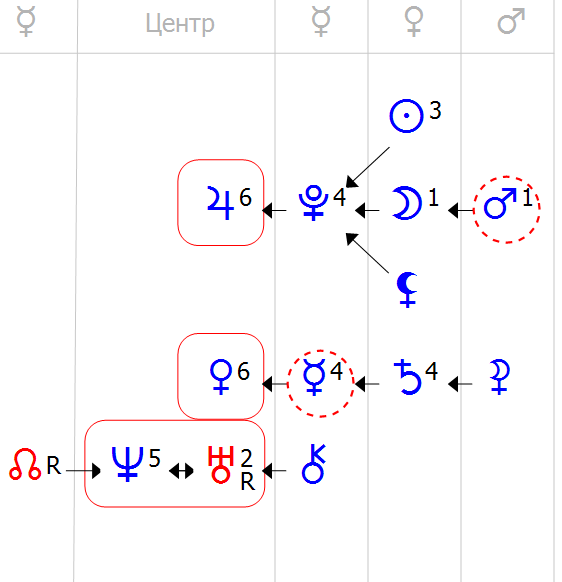 Условия:Срок реализации программы повышения квалификации: бессрочноПрограмма курсов:Бесплатный доступ к семинарам:2 Профориентация в Формуле души 2 Синастрия в ФД2 Элективная ФД2 Планетарные соединения2 Планеты на узлах, затмения2 Кризисная ФД2 Селена и ЛилитЕженедельные встречи онлайн в скайпе с домашним заданием, ответами на вопросы и разбором темСтоимость курсов: 13500 р или 15000 р. вместе с семинаром Магия Любви. 